Karta pracy numer 6Czym różni się dzień od nocy?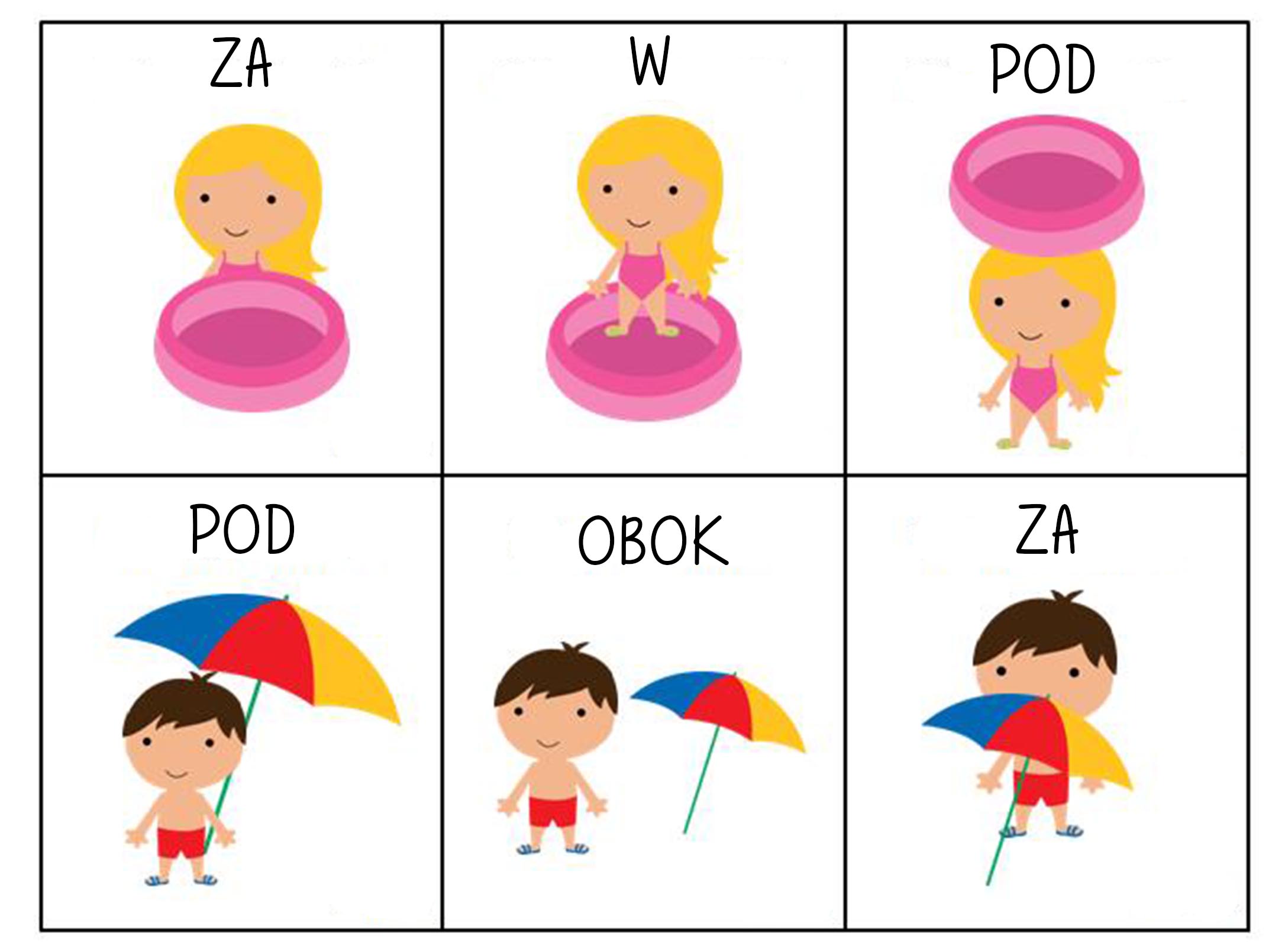 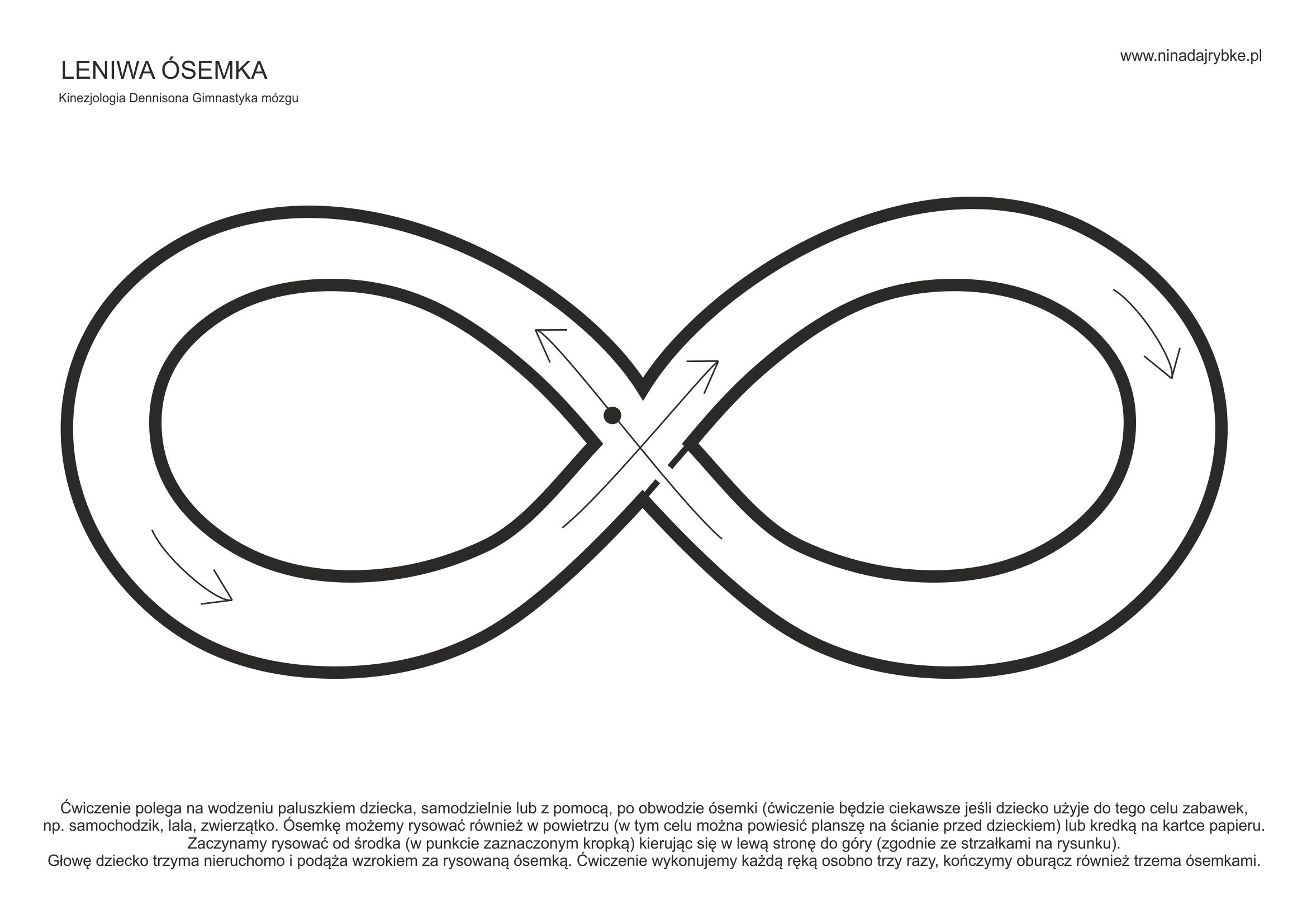 Zapraszam do wspólnej zabawy Po nocy dzień, a po dniu- noc Trampolinek bawił się wspaniale na przedszkolnym placu zabaw . Hej, hop! Skakał na trampolinie coraz wyżej i wyżej .– Słoneczko! – zawołał Trampolinek . – Raz, dwa, trzy i podskoczę tak wysoko, aż do ciebie!– Może spróbujesz jutro, bo już kończy się dzień – odpowiedziały słoneczne promyki . – Wkrótce słońce zajdzie i będzie ciemno . I po chwili słońce zaczęło znikać z nieba . Wokoło zrobiło się szaro . Kwiatki w przedszkolnym ogródku stuliły płatki, a wróbelki poćwierkały, poćwierkały na dobranoc i schowały się w gniazdkach .Tampolinek pobiegł do sali . Było cicho, bo zabawki przygotowywały się do snu .– A ja nie pójdę spać – postanowił Trampolinek . – Zaczekam, aż znowu wróci dzień .– Ale noc jest do spania – tłumaczyły lalki i zaciągnęły zasłonki w oknach swojego domku .Trampolinek usiadł na werandzie . Patrzył w niebo, na którym pojawił się księżyc i zalśniło mnóstwo gwiazd . Zabawki spały, a Trampolinek liczył gwiazdy . Wreszcie księżyc zauważył Trampolinka .– Trampolinku, jeśli nie pójdziesz spać, to jutro będziesz zmęczony – przekonywał księżyc, a gwiazdy migotały przyjaźnie . I zanuciły kołysankęCiemna noc po jasnym dniuidzie z koszem pełnym snów.Kołysanki płyną z gwiazd,każda inną bajkę zna.Trampolinku, czas na sen,zanim przyjdzie nowy dzieńTrampolinek poszedł do łóżeczka i słodko zasnął . Spał i śniła mu się trampolina... Rano promyki słońca połaskotały go w policzek .– Wstawaj, Trampolinku, nowy dzień! – A gdzie księżyc i gwiazdy? – pytał zdziwiony Trampolinek .– Noc się skończyła – odpowiedziało słonko z promiennym uśmiechemWstały ptaki skoro świt,rannym ptaszkiem bądź i ty.Pięknych przygód dam ci moc,zanim znowu przyjdzie noc.Trampolinek miał bardzo dobry humorek .– Hej, hop! Czy wiecie, że zawsze po nocy jest dzień? – zapytał zabawek .– Wiemy, wiemy! – A czy wiecie, że kiedy minie dzień, to przyjdzie noc?I wszyscy zaczęli się śmiać i podskakiwać . Hej, hop!Kreśl leniwą ósemkęPropozycja zabawy rozwijającej sprawność rąk dziecka i jego kreatywność„Kolorowe paluszki”‒ przygotuj farby plakatowe, arkusz papieru i kubeczek z wodą. Poproś dziecko, aby namalowało obraz (np. wiosenne kwiaty, zwierzęta w zoo, swoje zabawki) bez pomocy pędzla – maczając palce w farbie i stemplując nimi kartkę.